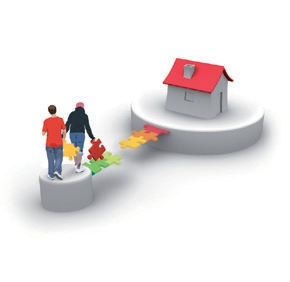 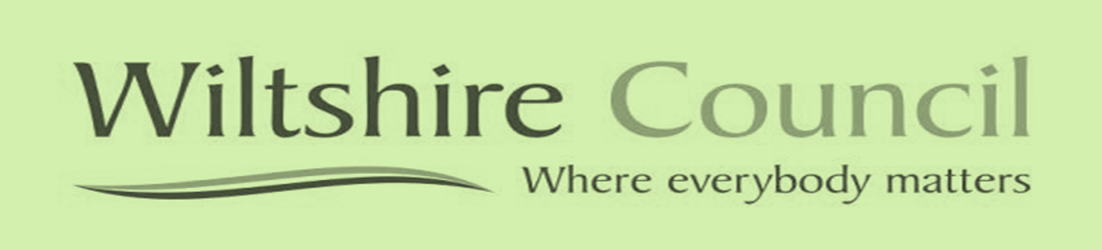 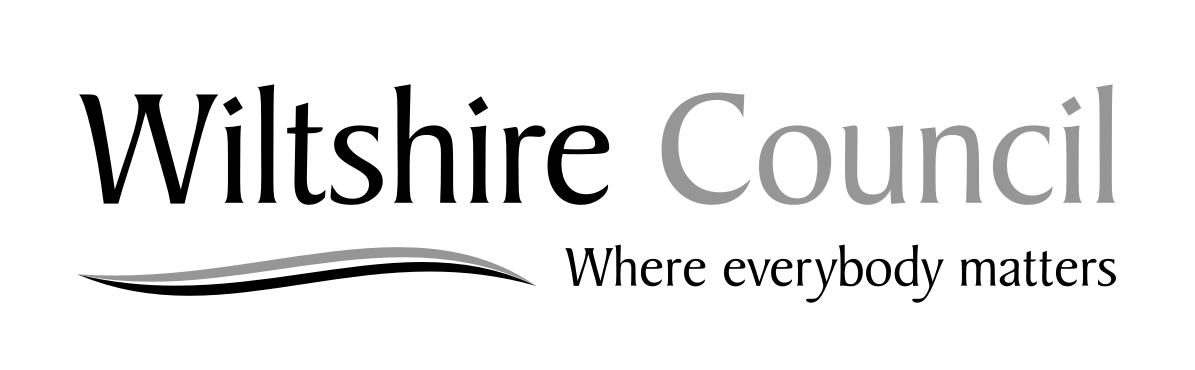 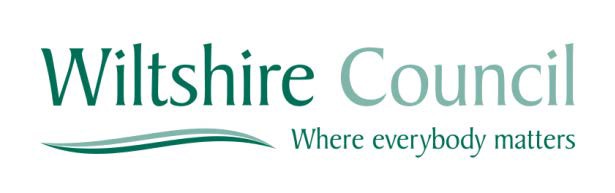 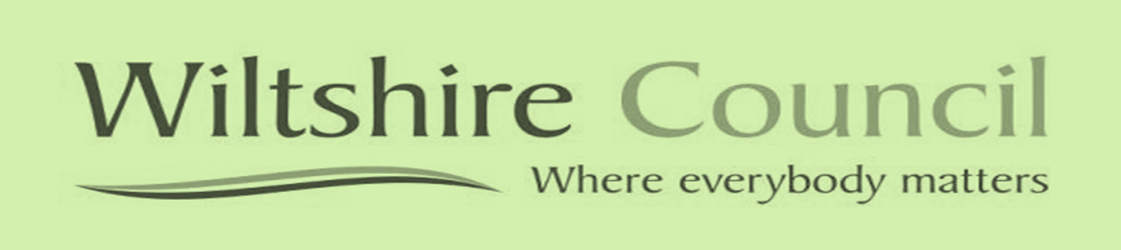 This report is the property of Wiltshire Council and is written in connection with an application for approval of Lodgings Providers or other carers.Schedule 3 Regulation 26 (2) Qualifying Carer’s Assessment should only be used by social workers or the accommodation officer who have read, understood, and are familiar with the accompanying guidance notes. FRONT SHEETSECTION A (PART 1)APPLICANT 1APPLICANT 2HOME ADDRESS IDENTITY PARTNERSHIP STATUSCHILDREN UNDER 18 LIVING IN THE HOUSEHOLDADULTS LIVING IN THE HOUSEHOLD CHILDREN (UNDER 18) FROM A CURRENT OR PREVIOUS PARTNERSHIP LIVING ELSEWHERE ADULT CHILDREN LIVING ELSEWHERE PREVIOUS PARTNERS APPLICATIONS TO FOSTER, ADOPT OR CHILD-MINDENHANCED DBS CHECKS (APPLICANTS AND ADULT HOUSEHOLD MEMBERS) HOME LOCAL AUTHORITY CHECKHEALTH HOUSEHOLD ACCOMMODATIONPERSONAL REFERENCES (REQUIRED) SECTION A (PART 2)EMPLOYMENT OR OCCUPATION PREVIOUS EMPLOYMENT OR OCCUPATION INVOLVING CHILDREN OR VULNERABLE ADULTS APPLICANT 1APPLICANT 2HOUSEHOLD FINANCE PETS AND ANIMALS SECTION A (PART 3)TYPE OF RESOURCEMATCHING CONSIDERATIONNUMBER OF YOUNG PEOPLE THE APPLICANT CAN CONSIDERGENDER OF YOUNG PEOPLESPECIFIC MATCHING CONSIDERATIONThe Applicants willing to work with young people who:		SECTION BAbout the applicant(s)Capacity to become Lodgings Providers Preparing to provide Supported LodgingsSECTION CSummary and RecommendationTIMESCALES SUMMARY RECOMMENDATION Name of applicant(s)Social worker’s/Accommodation officer’s recommendation Name of Supported Lodgings serviceWiltshire Council Family Placement:  Supported Lodgings TeamAddressCounty HallTrowbridgeBA14 8JNName of social worker or accommodation officerEmailTelephone01225 716510Name of team managerEmailTelephone01225 716510Date application acceptedDate assessment completedDate assessment updated Pen picture of the applicant(s) Family namePrevious nameForenamesOther “known by” namesDate of birth AgePlace of birthFamily namePrevious nameForenamesOther “known by” namesDate of birth AgePlace of birthAddress Length of time at this addressApplicant 1Applicant 2Sex NationalityEthnicityPrimary language spoken in the homeOther language/s spoken in the homeReligion or faith groupPractising or non-practisingIs the applicant registered as disabled?Applicant 1Applicant 2If the applicant is married or has registered a civil partnership, give date and place of marriage/registrationIf the applicant is living with a partner, date on which they set up a household togetherFamily nameForename/sSex Date of birthAgeRelationship to applicant(s) Family nameForename/sSex Date of birthAgeRelationship to applicant(s) Family nameForename/sSex Date of birthAgeRelationship to applicant(s) Family nameForename/sSex Date of birthAgeRelationship to applicant(s) Applicant 1Applicant 2If the applicant is separated or divorced or has dissolved a civil partnership, give date and name of partnerIf the applicant had set up a household with a previous partner, give date when this ended and name of partnerHas the applicant previously applied to become a foster carer, adopter or child-minder?YES/NOIf yes, give details of the date, name and address of the agency/service, type of application and outcomeIf yes, give details of the date, name and address of the agency/service, type of application and outcomeHas any member of the household previously applied to become a foster carer, adopter or child-minder?YES/NOIf yes, give details of the date, name and address of the agency/service, type of application and outcomeIf yes, give details of the date, name and address of the agency/service, type of application and outcomeHas the applicant been an approved foster carer in the preceding 12 months? YES/NOIf yes, give the name and address of the fostering service, the date a reference was requested, the date any reference was received, and any further relevant detailsIf yes, give the name and address of the fostering service, the date a reference was requested, the date any reference was received, and any further relevant detailsName Date check completedGive details of any contra-indications arising from Enhanced DBS checks and how these have been considered/ addressed. Alternatively, note briefly and cross-reference to the relevant section in the assessment report.Give details of any contra-indications arising from Enhanced DBS checks and how these have been considered/ addressed. Alternatively, note briefly and cross-reference to the relevant section in the assessment report.Name of home local authority Date of residence in this local authorityName of referee and statusDate check completedGive details of any contra-indications arising from the local authority checks and how these have been considered/ addressed. Alternatively, note briefly and cross-reference to the relevant section in the assessment report.Give details of any contra-indications arising from the local authority checks and how these have been considered/ addressed. Alternatively, note briefly and cross-reference to the relevant section in the assessment report.Applicant 1Applicant 2Name of General Practitioner Name of GP practiceName of fostering service medical adviserDate(s) of medical adviser report Medical adviser commentsGive details of any contra-indications arising from the applicant’s health and how these have been considered/ addressed. Alternatively, note briefly and cross-reference to the relevant section in the assessment report.Give details of any contra-indications arising from the applicant’s health and how these have been considered/ addressed. Alternatively, note briefly and cross-reference to the relevant section in the assessment report.Give details of any contra-indications arising from the applicant’s health and how these have been considered/ addressed. Alternatively, note briefly and cross-reference to the relevant section in the assessment report.Describe the home including the bedroom(s) and facilities provided e.g. broadband, tv, dvd player, washing machine, hairdryerDescribe the home including the bedroom(s) and facilities provided e.g. broadband, tv, dvd player, washing machine, hairdryerBriefly describe the neighbourhood, community and access to key services Briefly describe the neighbourhood, community and access to key services Date of health and safety assessment using a health and safety checklist (this may be included in Section C) Provide details of any outstanding health and safety issuesProvide details of any outstanding health and safety issuesReferee 1Referee 2NameAddressRelationship to applicants/sNumber of years knownDate interviewedWritten reports of these interviews should be included in Section CWritten reports of these interviews should be included in Section CWritten reports of these interviews should be included in Section CApplicant 1Applicant 2Current employment or occupation (if any)Name of current employer/organisationCurrent hours of workAny planned changes to hours of workDate reference was completedEmployer references should be included in Section C. Give details of any contra-indications arising from the current employer referee and how these have been considered/ addressed. Alternatively, note briefly and cross-reference to the relevant section in the assessment report.Employer references should be included in Section C. Give details of any contra-indications arising from the current employer referee and how these have been considered/ addressed. Alternatively, note briefly and cross-reference to the relevant section in the assessment report.Employer references should be included in Section C. Give details of any contra-indications arising from the current employer referee and how these have been considered/ addressed. Alternatively, note briefly and cross-reference to the relevant section in the assessment report.Name of employer or organisationDates employedDate of any completed referencePrevious employer references may be included in Section C. Give details if any checks were not sought or not received. Give details of any contra-indications arising from the previous employers’ references and how these have been considered/ addressed. Alternatively, note briefly and cross-reference to the relevant section in the assessment report.Previous employer references may be included in Section C. Give details if any checks were not sought or not received. Give details of any contra-indications arising from the previous employers’ references and how these have been considered/ addressed. Alternatively, note briefly and cross-reference to the relevant section in the assessment report.Previous employer references may be included in Section C. Give details if any checks were not sought or not received. Give details of any contra-indications arising from the previous employers’ references and how these have been considered/ addressed. Alternatively, note briefly and cross-reference to the relevant section in the assessment report.Name of employer or organisationDates employedDate of any completed referencePrevious employer references may be included in Section C. Give details if any checks were not sought or not received. Give details of any contra-indications arising from the previous employers’ references and how these have been considered/ addressed. Alternatively, note briefly and cross-reference to the relevant section in the assessment report.Previous employer references may be included in Section C. Give details if any checks were not sought or not received. Give details of any contra-indications arising from the previous employers’ references and how these have been considered/ addressed. Alternatively, note briefly and cross-reference to the relevant section in the assessment report.Previous employer references may be included in Section C. Give details if any checks were not sought or not received. Give details of any contra-indications arising from the previous employers’ references and how these have been considered/ addressed. Alternatively, note briefly and cross-reference to the relevant section in the assessment report.Has a financial assessment form been completed? (If yes, this may be included in Section C) YES/NOProvide details of the applicant(s) income and expenditure. Describe how this has been verified and note any implications for fostering.Provide details of the applicant(s) income and expenditure. Describe how this has been verified and note any implications for fostering.Has a pet questionnaire or checklist been completed? (If yes, this may be included in Section C.)YES/NOProvide brief details of any pets or animals in the household including species, number and age. Describe the relevance of the pets or animals in relation to fostering.Provide brief details of any pets or animals in the household including species, number and age. Describe the relevance of the pets or animals in relation to fostering.Full Time Supported Lodgings Placement    	        The Supported Lodgings Scheme provides accommodation.  Lodgings Providers offer support in developing independence skills to the young person for between 9 and 24 months in their home.YES/NOEmergency Supported Lodgings Placement 	The Supported Lodgings Emergency Placement Service will provide temporary accommodation to young people for up to 4 weeks until alternative accommodation is arranged.YES/NOAge 16/17Age 16/17Age 16/17Age 16/17Age 16/17Age 16/17Care LeaverYES/NOChild in NeedYES/NOIndependent Young PersonYES/NOAge 18Age 18Age 18Age 18Age 18Age 18Care LeaverYES/NOChild in NeedYES/NOIndependent Young PersonYES/NOSingle PlacementTwo PlacementMaleYES/NOFemaleYES/NOEitherYES/NOYesNoLimitedhave specific medical needs, eg. insulin dependencehave an unclear/unknown medical prognosishave a visual impairment/blindhave a hearing impairment / are deafhave mobility difficultieshave speech/language difficultieshave cerebral palsyhave Down's Syndromehave Asperger’s Syndrome / Autismhave a high risk of developing a life-threatening infection / condition       have limited life expectancyare very likely to need special education provisionhave learning difficultieshave severe learning difficultieslikely developmental progress is uncertainhave facial disfigurementmay have been physically abusedmay have been sexually abusedhave been neglectedhave been abandonedhave been emotionally abusedare unlikely to make relationships easilyare likely to have difficulty in bonding with carers over timemay display overt behavioural difficultiesmay display sexualised behaviour to adults and to other young peopleneed to be in control and who may reject authority/ boundariesethnicity is different from that of the applicant(s)	religion is different from that of the applicant(s)are a refugee / asylum seekerhave involvement with the policehave anger management difficultiesare self-harminghave substance abuse / dependent on substanceshave eating disordersWhere you answered no or limited please give further details Family background and childhood (including education) Analysis:Adult life (including employment and previous relationships)Analysis:Personality and current relationship Analysis:Household members (including children) and lifestyleAnalysis:Other children (including adults) and social/ support networkAnalysis:Caring for children/young people: providing warmth, empathy and encouragement  Analysis:Caring for children/young people: providing structure and boundariesAnalysis:Caring for children/young people: providing durability, resilience and commitmentAnalysis:Caring for children/young people: teaching independent skills e.g. budgeting, cooking, shopping, cleaning and health appointmentsAnalysis:Working effectively with othersAnalysis: Understanding identity and diversity e.g. gender, faith, ethnic origin, cultural and linguistic background, sexual orientationAnalysis:Understanding of young people’s issues e.g. place in society, social restraints, demonization, positive and negative influences, drug and alcohol use, sexuality, HIV Analysis: Motivation and timing of applicationAnalysis:Preparation, training, and expectations including financial considerationAnalysis:Anticipated impact of supported lodging Analysis: Understanding of safer caringAnalysis:Future training and development Analysis:Date of application Date assessment completedAny comments about duration of assessmentSummary of key factors leading to the recommendation (to include strengths, vulnerabilities and concerns)This recommendation should include details of the terms of approval (type of fostering and the number and age range of children to be placed)Name of social worker or senior accommodation officer completing the reportSignature of social worker or senior accommodation officer completing the reportDateName of team manager responsible for the reportSignature of team manager responsible for the reportDate